Anna O.D., R.N.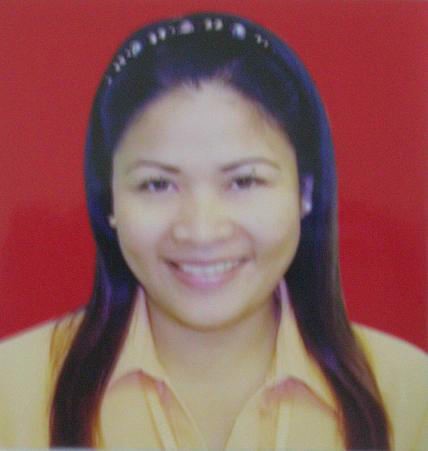 mail address: anna.374924@2freemail.com SIGNIFICANT ACCOMPLISHMENTSPassed the Medical Licensure Examination for Dubai Health Authority (Doctor of Optometry) taken last November 2010 in Dubai, United Arab Emirates.Passed the Philippine Board of Optometry Licensure Examination taken last June 2002.Passed the Philippine Nursing Licensure Examination taken last November 2008 with a Board Rating of 81.40%.WORKING AND RELATED LEARNING EXPERIENCEOptometristJuly 2010 to October 2017 Al Jaber Optical CentreDubai Outlet Mall, Dubai, United Arab EmiratesOptometrist, Officer-in-ChargeJune 2003 to July 2010Vintage Vision Int’l., Inc. Mactan BranchLapu-lapu City, Cebu, PhilippinesDetailed Job Description:The examination of the human eye through the employment of the subjective and objective procedure, including the use specific topical diagnostic pharmaceutical agents   or drugs and instruments, tools, equipment, implement visual aids, apparatuses, machines, ocular exercises and related devices for the purpose of determining the condition and acuity of human vision to correct and improve the same in accordance with subsections b, c and d hereof;The prescription and dispensing of ophthalmic lenses, contact lenses and their accessories and solutions, frames and their accessories, and supplies for the purpose of correcting and treating defects, deficiencies and abnormalities of vision;The conduct of ocular exercises and vision and training, the provision of orthoptics and other devices and procedure to aid and correct abnormalities of human vision and the installation of prosthetic devices;The counseling of patients with regard to vision and eye care and hygiene.Supervises and manages the optical clinic staffs.Assisting patients with eyeglass selections by recommending specific lenses, lens coatings, and frames. Recommend upgraded lens and frame options where applicable.Proper dispensing ensuring that eyeglasses fit costumer by adjusting frames.SEMINARS & TRAININGS ATTENDEDCurrent Concepts in Healthy Contact Lens Wear & Material Properties The Vision Care Institute of Johnson&Johnson (Middle East) Inc. Dubai Healthcare City, Dubai United Arab EmiratesConducted by: Dr. Yolande Hendrix February 16 & 17, 2016“Astigmatism the Complete Picture“The Vision Care Institute of Johnson&Johnson (Middle East) Inc.Dubai Healthcare City, Dubai United Arab Emirates Conducted by: Dr. Yolande HendrixJanuary 17 & 18, 2016“Spherical & Toric Soft Lens Fitting”The Vision Care Institute of Johnson&Johnson (Middle East) Inc.Dubai Healthcare City, Dubai United Arab Emirates Conducted by: Dr. Yolande HendrixNovember 24, 2015”Fitting Toric lenses as easy as Spherical”Vision Tower, Business Bay Dubai, United Arab Emirates Speaker: Dr. Behrouzi HomaOctober 14, 2015Slit lamp Practical”The Vision Care Institute of Johnson&Johnson (Middle East) Inc.Dubai Healthcare City, Dubai United Arab Emirates Conducted by: Dr. Janice JeffriesOctober 10, 2015Bausch + Lomb Academy of Vision Care Training & Clinical Lectures “Seminar”JW Marriot Hotel Dubai, United Arab EmiratesConducted by: Cheryl Connely (Director of Medical Affairs from B+L) Nick Dash (Optometrist)April 6, 2011“Communication and Contact Lens Fitting”The Vision Care Institute of Johnson&Johnson (Middle East) Inc.Dubai Healthcare City, Dubai United Arab Emirates February 27-28, 2011“Contact Lens Health and Hygiene Course”The Vision Care Institute of Johnson&Johnson (Middle East) Inc.Dubai Healthcare City, Dubai United Arab Emirates January 16-17, 2011“Low Vision rehabilitation” – with Clinical Case PresentationCebu Doctors’ University Hospital Conference RoomMarch 13, 2006“Unfolding New Knowledge in Optometry thru Research” – A Continuing Education ProgramCebu Grand Hotel, Cebu Philippines August 31, 2007First Aid Basic Life Support (BLS) with Automated External Defribrillator (AED) University of the Visayas-College of Nursing, Banilad, Cebu PhilippinesJuly 29, 2008EDUCATIONCebu Doctors’ University	March 23, 2002Doctor of OptometryUniversity of the Visayas (College of Nursing)	April 18, 2008Bachelor of Science in NursingPilar College	March 1995High School GraduateImmaculate Concepcion Elementary School	March 1991ElementaryPERSONAL DATA:Birthdate:	February 23, 1978 Birthplace:	Zamboanga City Civil Status:	MarriedReligon:	Roman CatholicNationality:	FlipinoHeight:	5’ 4”Weight:	170 lbs.I hereby certify that the above information are true and correct to the best of my knowledge.ANNA, O.D., R.N.